                                                                   正濱國中 梁雅晴段落文本閱讀-段落內容架構(一)我所知道的康橋靜極了，這朝來水溶溶的大道，只遠處牛奶車的鈴聲，點綴這個週遭的沉默。順著這大道走去，走到盡頭，再轉入林子裏的小徑，往煙霧濃密處走去，頭頂是交枝的榆蔭，透露著漠楞楞的曙色，再往前走去，走盡這林子，當前是平坦的原野，望見了村舍，初青的麥田，更遠三兩個饅形的小山掩住了一條通道。天邊是霧茫茫的，尖尖的黑影是近村的教寺。聽，那曉鐘和緩的清音。這一帶是此邦中部的平原，地形像是海面的清波，默沈沈的起伏；山嶺是望不見的，有的是常青的草原與沃腴的田壤。登那土阜上望去，康橋只是一帶茂林，擁戴著幾處娉婷的尖閣。嫵媚的康河也望不見蹤跡，你只能循著那錦帶似的林木想像那一流清淺。村舍與樹林是這地盤上的棋子，有村舍有佳蔭，有佳蔭處有村舍。圈出能夠看出作者移動的「動詞」。列出作者移動的路線與每個地點看到的景物(不只一個)。三、找出作者描寫下列景物的詞句：(寫作手法)1、_________的大道  2、________的小山  3、平原的地形像是___________4、____________的尖閣  5、__________的康河  6、_____________的林木7、村舍與樹林是_____________。8、有村舍有佳蔭，有佳蔭處有村舍四、請列出自己上學途中移動的路線與每個地點看到的人事物(如早餐店、家門口的小狗…)。五、請將上表所列出的人事物加以修飾描寫。1、_______________   2、_______________  3、__________________4、________________   5、____________________  6、__________________六、請以「上學途中」為題，運用「移動的動詞」，並且將上述的題材加以組合成一篇短文。(二)西北雨(1)霎時間，天昏地暗，抬頭一看，黑壓壓的，滿天鳥雲，盤旋著，自上而下，直要捲到地面。(2)這種情況，在荒野中遇到幾回。只覺滿天無數黑怪，張牙舞爪，盡向地面攫來。(3)四顧無人，又全無遮蔽，大野中，孤伶伶的一個人，不由膽破魂奪。請問本文三句話的描寫的主要內容為何？這三句話的表述手法與寫作觀點為？這句話分別運用那些寫作手法？四、請依據上面三題完成下列表格二 、   多篇段落文本應用-內容架構與寫作技巧狀物描寫學習重點：_____________________________________月光餅也許是我故鄉特有的一種月餅。每到中秋，家家戶戶及商店，都用紅絲帶穿了一個比臉盆還大的月光餅，掛在屋簷下。廊前擺上糖果，點起香燭和天空的一輪明月，相映成趣。月光餅做的很薄，當中夾一層稀少的紅糖，面上 灑著密密的芝麻。供過月亮之後，拿下來在平底鍋裡一烤，扳開來吃，真是又香又脆。學習重點：_____________________________________我們在水道上放紙船遊戲，花色斑雜者，形態怪異者，氣派儼然者，甫經下水即遭沉沒者，各色各樣的紙船或列隊而出，或千里單騎，或比肩齊步，或互相追逐，或者乾脆是曹操的戰艦－首尾相連。形形色色，蔚為壯觀。我們所得到的，是真正的快樂。學習重點：_____________________________________一場為時一小時的大西北雨，到底下了幾公釐的水，雖然沒做過實驗，只覺好像天上的水壩在洩洪似的，是整個倒下來的。每一雨粒，大概最小還有拇指大，像這樣大的雨粒，竹葉笠是要被打穿的，沒有蓑衣遮蔽，一定被打得遍體發紅。動作描寫學習重點：_____________________________________父親是一個胖子，走過去自然要費事些。我本來要去的，他不肯，只好讓他去。我看見他戴著黑布小帽，穿著黑布大馬褂，深青布棉袍，蹣跚地走到鐵道邊，慢慢探身下去，尚不大難。可是他穿過鐵道，要爬上那邊月台，就不容易了。他用兩手攀著上面，兩腳再向上縮；他肥胖的身子向左微傾，顯出努力的樣子。這時我看見他的背影，我的淚很快地流下來了。我趕緊拭乾了淚，怕他看見，也怕別人看見。學習重點：_____________________________________我再向外看時，他已抱了朱紅的桔子往回走了。過鐵道時，他先將桔子散放在地上，自己慢慢爬下，再抱起桔子走。到這邊時，我趕緊去攙他。他和我走到車上，將桔子一股腦兒放在我的皮大衣上。於是撲撲衣上的泥土，心裏很輕鬆似的，過一會說，“我走了，到那邊來信！”我望著他走出去。他走了幾步，回過頭看見我，說，“進去吧，裏邊沒人。”等他的背影混入來來往往的人裏，再找不著了，我便進來坐下，我的眼淚又來了。學習重點：_____________________________________王藍田性急。嘗食雞子，以箸刺之，不得，便大怒，舉以擲地。雞子于地圓轉未止，仍下地以屐齒碾之，又不得。真甚，復于地取內口中，齧破即吐之。王右軍聞而大笑曰：“使安期有此性，猶當無一豪可論，況藍田邪？” 人物描寫學習重點：_____________________________________她是我的啟蒙師，其實只比我大一歲，留著西瓜皮頭髮，同樣又乾又瘦又小。   但她對於樹木花草的常識卻比我豐富，在平原的農村裡，第一個教我辨識海邊林投果與鳳梨之差別的就是她，至於防風的木麻黃與高山松針也是她告訴我的。可笑的是，我用她教我的常識在野外辨認植物的比賽得了獎狀，而她卻遙遙掛尾，因為許多生字不會寫，在“木麻黃”那題格裡，她說她只會寫一個“木”字。   她與我坐在一起，小學老師為了提高學習成績，刻意把功課好與功課差的編在一塊兒。一起寫字，一起打掃戶外，一起種菜，一起上廁所。   也許吃飽飯有力氣了，朝會唱國歌、國旗歌，她的聲音特別大，連校長都會悄悄回頭瞄她一眼。她的節拍又抓不緊，前奏未完就起頭：“山川壯麗，物產豐饒……”全校被搞得一起快唱。中午吃便當，她就溜到操場蕩秋千，百褶裙張得像傘，快碰到大榕樹的頭頂了。    我坐在教室裡可以看到她蕩來蕩去，偌大的操場就她一個人，我吃飯一向慢，別的學生開始往操場跑，她就改坐在秋千板上閑晃，一手抓著另一台秋千繩，不給別人玩……    她雖為敵軍，卻很護我，大叫往左、往右、趴下，但我仍然被球砸到，衣服上一團大球印。她看我這麼不成材，打定主意叫我下回跑出場外“自動求死”。有時，被欺負得心頭很酸，不免吸鼻子掉眼淚，她就說：“我替你報仇！”她的報仇方式很簡單，回頭狠狠地瞪男生一眼。學習重點：_____________________________________【首段】我不知道她到哪裡去了？至少，我確定在茫茫滄海之中，我和當初的那一群小孩，都像被撒入海中的一把粗糠，隨著潮汐而漂浮。如今，我停泊在狹小的港灣，而她，是否仍在海上風暴裡沉浮，抑或早被魚群吞食？我真的不知道，也無從知道了。【末段】我與她只合坐一學期，編班之後少有來往。但我永遠記得，分散前有天中午，她不知道從哪裡摘來幾片茸茸的葉子，告訴我那是薄荷。那天的午睡，我完全睡不著，嘴裡含的薄荷葉涼得讓我拼命吞口水。現在的我對薄荷茶特別喜歡，應該是她賜給我。【末段】“我替你報仇！”曾經有位尋找薄荷的小女孩這樣對我說，也是唯一對我說這話的人。但我不知道她漂浮在哪一處海面，如果她像我當初一般哭泣，希望換我對她說：“我替你報仇！景色描寫學習重點：_____________________________________    到了鐵公祠前，朝南一望，只見對面千佛山上，梵宇僧樓，與那蒼松翠柏，高下相間，紅的火紅，白的雪白，青的靛青，綠的碧綠；更有一株半株的丹楓夾在裡面，彷彿宋人趙千里的一幅大畫，做了一架數十里長的屏風。 正在嘆賞不絕，忽聽一聲漁唱，低頭看去，誰知那明湖業已澄淨得同鏡子一般。那千佛山的倒影映在湖裡，顯得明明白白。那樓臺樹木格外光彩，覺得比上頭的一個千佛山還要好看，還要清楚。  這湖的南岸，上去便是街市，卻有一層蘆葦，密密遮住。現在正是開花的時候，一片白花映著帶水氣的斜陽，好似一條粉紅絨毯，做了上下兩個山的墊子，實在奇絕！學習重點：_____________________________________躺在這條約四公里長的綠色隧道上，仰望著由濃密蔽天的樟木與木麻黃交織而成的綠色天帳，彷彿可以看到陽光能量在樹葉間流動；時而穿樹乍現的藍天，則似乎在提醒著我們，別忘了閉上眼，乘著樹梢沙沙作唱的歌聲，穿越時空，再回到那年的歡樂時光中。不知不覺間，陽光也點滴滲入我的血液中，身、心、靈都暈陶陶、醺醺然地沉醉其中了。學習重點：_____________________________________順著這大道走去，走到盡頭，在轉入林子裡的小徑，往煙霧濃密處走去，頭頂是交枝的榆蔭，透露著漠楞楞的曙色；再往前走去，走盡這林子，當前是平坦的原野，望見了村舍、初青的麥田；更遠三兩個饅形的小山掩住了一條通道，天邊是霧茫茫的，尖尖的黑影是近村的教寺。聽，那曉鐘和緩的清音。這一帶是此邦中部的平原，地形像是海裡的輕波，默沉沉的起伏；山巖是望不見的，有的是常青的草原與沃腴的田壤。登那土阜上望去，康橋只是一帶茂林，擁戴幾處娉婷的尖閣。嫵媚的康河也望不見蹤跡，你只能循著那錦帶似的林木想像那一流清淺。村舍與樹林是這地盤上的棋子，有村舍處有佳蔭，有佳蔭處有村舍。單篇文本-文章架構窗(國小康軒版)(1)從小到大，我搬過很多次家，住進不同特色的屋子裡。我住過日式的榻榻米房屋，住過木造的瓦屋，住過鋼筋水泥的公寓，也住過前後院帶地下室的透天厝。不管住在哪種形式的屋子裡，我都愛它的每一扇窗。　　(2)天晴的時候，我喜歡把窗打開，讓亮麗的陽光照進來，帶來滿滿的暖意和明亮的希望；讓輕柔的微風吹進來，帶來淡淡的花香和歡愉的氣息。流動的風喚醒了窗邊的風鈴，輕快的音符瞬間流淌在屋裡的每個角落；流動的風也帶走了房裡的穢氣，清新的空氣迫不及待的湧進屋裡的每個空間。　　(3)下雨的時候，我喜歡盯著窗，欣賞雨水在窗上的即興畫作。有時候，細細的雨滴附著在玻璃上，窗景變成一塊晶瑩剔透的小花布。　　(4)有時候，大大的雨滴潑灑在玻璃上，窗景頓時幻化成一幅幅美麗油畫。　　(5)閒暇時，我總是倚著窗，看著窗外的一景一物。看紛飛的落葉，為了尋找歸根的地方，在空中翻滾、飄蕩；看匆忙的人群，為了追求偉大的夢想，在路上疾走、奔馳。隔著玻璃帷幕，這些自然又真實的畫面，就像精采絕倫的電影，在眼前一幕幕不停的映現。　　(6)有窗的屋子是幸福的，鑽入的光線使它不再沉浸在黑暗和窒息裡，而我住在有窗的屋子裡，更感到萬分幸福。一打開窗，便能擁抱蔚藍的天空和燦爛的星辰；一打開窗，便能看見奇妙的四時變化和豐富的人生百態。　　(7)我常常想，窗是屋子的眼睛，讓屋裡和屋外的世界相互交流，在人的心裡，不是也有一扇「心窗」嗎？當我打開心窗，釋放真誠的善意，便能結交志同道合的好朋友；當我擦亮心窗，明辨是非善惡，便能建構純淨美好的生命藍圖。人間情分一、關於這篇文章，雖然記錄了不同事件，在內容上卻有共通的意涵，並且在形式上也有共通的【寫作脈絡】，請同學依據課文內容完成下列表格。二、請同學們回想自己生活中某一件特別有感或印象深刻事件，也許快樂、感動、驚喜、害怕、憤怒、後悔……的事，並且完成下列【寫作脈絡】表格。三、寫作手法說明：1.「事件標題」：可以突顯最重要的人事物或是某個印象深刻的畫面，加以引起讀者好奇。2.「事前概述」：可運用鋪陳手法，刻意營造與主題相反的情緒感受或氛圍。3.「事件轉折」：則需要突顯與「事前概述」大不相同的情況與個人對如此轉折的感受。4、「個人感想」：並非是事件當下的「感覺」，而是歷經整個事件後的想法或領悟。四、請根據上述【寫作脈絡】自行完成一篇生活有感的小品文。(三)最苦與最樂人生什麼事最苦呢？貧嗎？不是。失意嗎？不是。老嗎？死嗎？都不是。我說人生最苦的事，莫苦於身上背著一種未了的責任。人若能知足，雖貧不苦；若能安分（不多作分外希望），雖然失意不苦；老、死乃人生難免的事，達觀的人看得很平常，也不算什麼苦。獨是凡人生在世間一天，便有一天應該的事。該做的事沒有做完，便像是有幾千斤重擔子壓在肩頭，再苦是沒有的了。為什麼呢？因為受那良心責備不過，要逃躲也沒處逃躲呀！    答應人辦一件事沒有辦，欠了人的錢沒有還，受了人的恩惠沒有報答，得罪了人沒有賠禮，這就連這個人的面也幾乎不敢見他；縱然不見他的面，睡裡夢裡，都像有他的影子來纏著我。為什麼呢？因為覺得對不住他呀！因為自己對他的責任，還沒有解除呀！不獨是對於一個人如此，就是對於家庭、對於社會、對於國家，乃至對於自己，都是如此。凡屬我受過他好處的人，我對於他便有了責任。凡屬我應該做的事，而且力量能夠做得到的，我對於這件事便有了責任。凡屬我自己打主意要做一件事，便是現在的自己和將來的自己立了一種契約，便是自己對於自己加一層責任。有了這責任，那良心便時時刻刻監督在後頭，一日應盡的責任沒有盡，到夜裡頭便是過的苦痛日子；一生應盡的責任沒有盡，便死也帶著苦痛往墳墓裡去。這種苦痛卻比不得普通的貧困老死，可以達觀排解得來。所以我說人生沒有苦痛便罷，若有苦痛，當然沒有比這個加重的了。    翻過來看，什麼事最快樂呢？自然責任完了，算是人生第一件樂事。古語說得好：「如釋重負」；俗語亦說是：「心上一塊石頭落了地」。人到這個時候，那種輕鬆愉快，直是不可以言語形容。責任越重大，負責的日子越久長，到責任完了時，海闊天空，心安理得，那快樂還要加幾倍哩！大抵天下事從苦中得來的樂才算真樂。人生須知道有負責任的苦處，才能知道有盡責任的樂處。這種苦樂循環，便是這有活力的人間一種趣味。卻是不盡責任，受良心責備，這些苦都是自己找來的。一翻過去，處處盡責任，便處處快樂；時時盡責任，便時時快樂。快樂之權，操之在己。孔子所以說：「無入而不自得」，正是這種作用。    然則為什麼孟子又說：「君子有終身之憂」呢？因為越是聖賢豪傑，他負的責任越是重大；而且他常要把這種種責任來攬在身上，肩頭的擔子從沒有放下的時節。曾子還說哩：「任重而道遠」，「死而後已，不亦遠乎？」那仁人志士的憂民憂國，那諸聖諸佛的悲天憫人，雖說他是一輩子感受苦痛，也都可以。但是他日日在那裡盡責任，便日日在那裡得苦中真樂，所以他到底還是樂，不是苦呀！             有人說：「既然這苦是從負責任而生的，我若是將責任卸卻，豈不是就永遠沒有苦了嗎？」這卻不然，責任是要解除了才沒有，並不是卸了就沒有。人生若能永遠像兩三歲小孩，本來沒有責任，那就本來沒有苦。到了長成，責任自然壓在你的肩頭上，如何能躲？不過有大小的分別罷了。盡得大的責任，就得大快樂；盡得小的責任，就得小快樂。你若是要躲，倒是自投苦海，永遠不能解除了。多篇文章-文章架構共同性藉物抒情學習重點：_____________________________________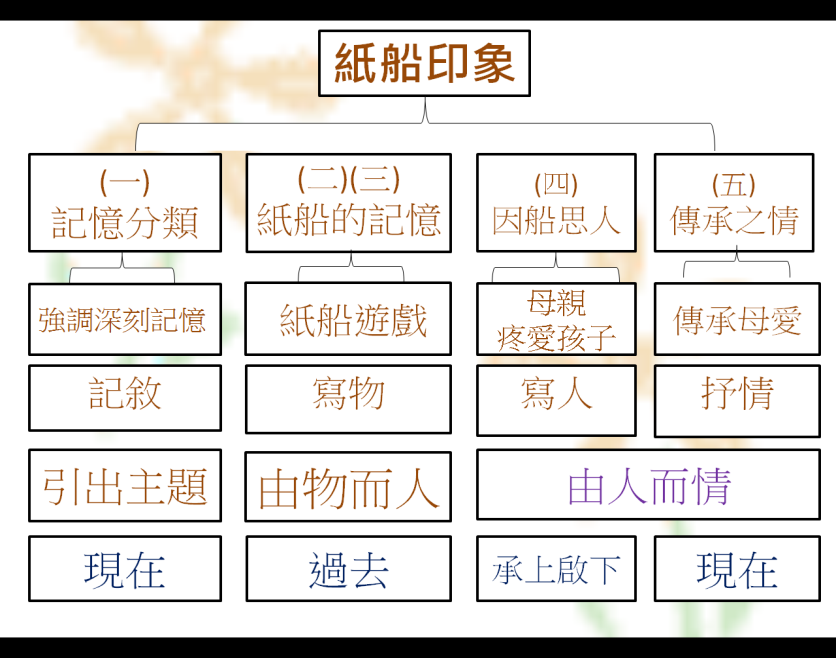 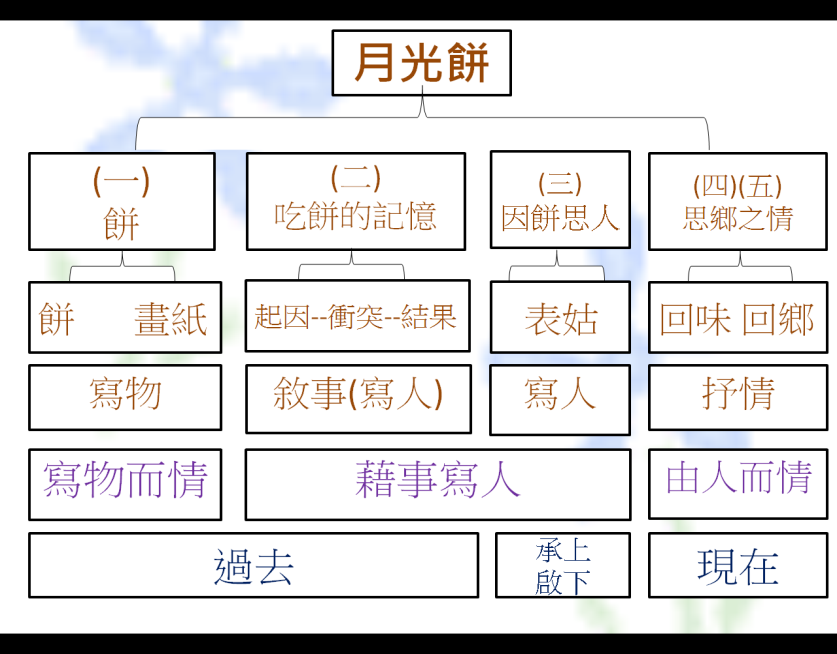 學習重點：_____________________________________                            選擇題材(藉物)：賦予價值(故事)：確立主旨(抒情)：首段(破題手法)：末段(提升境界)： (二)主題抒情1、學習重點：__________________________________________________________(1)文章基本架構：首段總說-各段專寫-末段抒情(2)全文內容建構：首段：破題手法/略寫主題各個面向各段：同一主題不同面向未段：個人對於主題深刻感受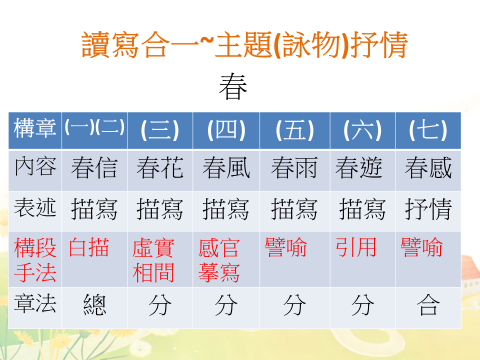 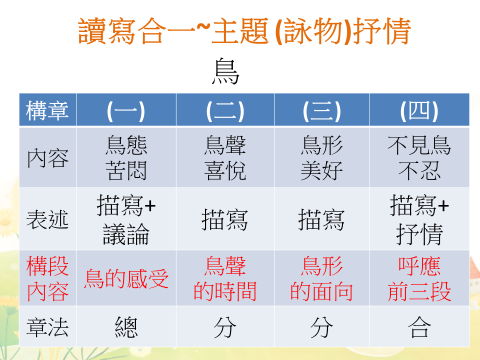 2、學習重點：________________________________________________________(1)內容部分：a.不同面向：小主題、感官、狀態、景像、事件、特質b.內容結構：時間、面向、層次(2)手法部分：a.表述方式：五種表述b.修辭手法：轉化、譬喻、層遞……地點景物地點景物內容表述手法/觀點 寫作手法(1)(2)(3)事件標題事前概述事件發生事件轉折個人感受（一）不平凡的一雙手（二）小島上的公用電話(三)月臺上的白色背影三篇小文的共同點事件標題事前概述事件發生事件轉折個人感想